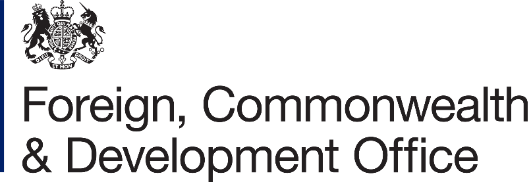 THE END OF THE TRANSITION PERIODGovernment Websites: These can be shared with members of the public and businesses, and placed onlineGeneral InformationGeneral enquiries about the transitionBusiness enquiries: Prepare to Import Goods to Great Britain from 1 January 2021Prepare to Export Goods from Great Britain from 1 January 2021Trade with the UK from 1 January 2021 as a business based in the EUStarting to import: Moving goods from EU countries - GOV.UKMoving Goods Over Midnight  Get an EORI numberEU Transition Trader and Industry ForumVisa enquiries (also posted workers):  Visa enquiriesCitizens’ Rights and Mobility enquiries: UK nationals living in the EU UK nationals and Citizens’ Rights enquiriesEducationQueries about education can be submitted with this linkCOVID-19:List of private providers of coronavirus testing